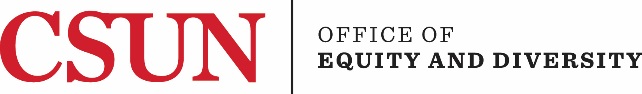 SAMPLE SYLLABUS STATEMENTS REGARDING SEXUAL MISCONDUCT DISCLOSURES AND MAINTAINING A RESPECTFUL LEARNING ENVIRONMENTSample 1:Students and faculty each have responsibility for maintaining a respectful space to express their opinions.  Professional courtesy and consideration for our classroom community are especially important with respect to topics dealing with differences in race, color, gender and gender identity/expression, sexual orientation, national origin, religion, disability, and age.  In this course, the topic of sex (including sexual misconduct/sexual violence) may emerge either purposefully or inadvertently in readings, films, class discussions or other class materials. We recognize that such topics may be particularly upsetting for some survivors; we encourage all students to seek the support they need.While making personal connections with the topics studied in any course can be a meaningful and important endeavor, please be aware of the following policy regarding confidentiality and disclosures of incidents of sexual misconduct/sexual violence.As your instructor, one of my responsibilities is to help maintain a respectful learning environment on our campus. In the event that you choose to write, speak or otherwise disclose about having experienced sexual misconduct/sexual violence, including rape, sexual assault, sexual battery, dating violence, domestic violence, or stalking and specify that this violence occurred while you or the perpetrator were a CSUN student, federal and state laws require that I, as a “responsible employee,” notify our campus Title IX Coordinator.  The Title IX Coordinator will contact you to inform you of your rights and options as a survivor and connect you with support resources, including possibilities for holding accountable the person who harmed you.  Know that you will not be forced to share information and your level of involvement will be your choice.CSUN’s Title IX Coordinator is:Susan HuaUniversity Hall, Room 285Phone: (818) 677-2077E-Mail:  susan.hua@csun.eduIf you do not want the Title IX Coordinator notified, instead of disclosing the experience to me, you can speak confidentially with CSUN’s Care Advocate.*CSUN’s Care Advocate is:	Paria Zandi	Klotz Student Health Center, Room 140G	Phone: (818) 677-7492	E-Mail: paria.zandi@csun.eduFor more information regarding your university rights and options as a survivor of sexual misconduct/sexual violence, please visit the University’s Title IX website at: http://www.csun.edu/shinealight *Note:  If it is determined that an alleged perpetrator poses an imminent threat to self or others, or if person(s) under 18 years of age are involved, our Care Advocate is required to notify our Department of Police Services.Sample 2:Students and faculty each have responsibility for maintaining a respectful space to express their opinions.  Professional courtesy and consideration for our classroom community are especially important with respect to topics dealing with differences in race, color, gender and gender identity/expression, sexual orientation, national origin, religion, disability, and age.  In this class you will select your own writing topics. Please keep the following in mind as you develop new topics throughout the course of the semester:  consider all of your writing for this class as public. You are encouraged to write on topics that matter to you, and while this can elicit writing and reflection that may be deeply personal, please be prepared that you may be asked to share your work with others. As your instructor, one of my responsibilities is to help maintain a respectful learning environment on our campus. In the event that you choose to write, speak or otherwise disclose about having experienced sexual misconduct/sexual violence, including rape, sexual assault, sexual battery, dating violence, domestic violence, or stalking and specify that this violence occurred while you or the perpetrator were a CSUN student, federal and state laws require that I, as a “responsible employee,” notify our campus Title IX Coordinator.  The Title IX Coordinator will contact you to inform you of your rights and options as a survivor and connect you with support resources, including possibilities for holding accountable the person who harmed you.  Know that you will not be forced to share information and your level of involvement will be your choice.CSUN’s Title IX Coordinator is:Susan HuaUniversity Hall, Room 285Phone: (818) 677-2077E-Mail:  susan.hua@csun.eduIf you do not want the Title IX Coordinator notified, instead of disclosing the experience to me, you can speak confidentially with our Campus Care Advocate.*CSUN’s Care Advocate is:	Paria Zandi	Klotz Student Health Center, Room 140G	Phone: (818) 677-7492	E-Mail: paria.zandi@csun.eduFor more information regarding your university rights and options as a survivor of sexual misconduct/sexual violence, please visit the University’s Title IX website at: http://www.csun.edu/shinealight *Note:  If it is determined that an alleged perpetrator poses an imminent threat to self or others, or if person(s) under 18 years of age are involved, our Care Advocate is required to notify our Department of Police Services.